Prairie Meadows 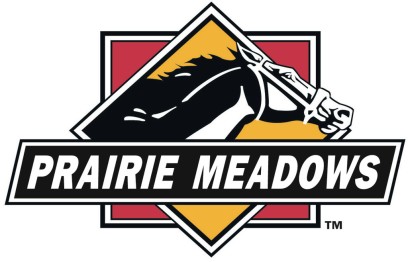 2020 Scholarship GuidelinesPRAIRIE MEADOWS MISSIONPrairie Meadows has been a vital part of the Central Iowa community since it began operations in 1989. Over the years, our purpose has remained the same: to promote economic development, agriculture, jobs, and tourism, and provide financial contributions to programs and organizations that improve the quality of life for all Iowans.  Prairie Meadows has given more than $1.8 billion through taxes, grants, and charitable donations to the state of Iowa with much of that remaining right here in our community.SCHOLARSHIP OVERVIEWPrairie Meadows has worked to further the educational opportunities of students in Polk County for nearly two decades. We are committed to a scholarship program that dedicates $100,000 each year to high school seniors who choose to further their education in Iowa. We are proud to play a role in helping outstanding students continue to contribute their talents to our state.  SCHOLARSHIP ELIGIBILITYTo be eligible for a Prairie	Meadows 2020 Scholarship, students must meet all of the following criteria: Graduating senior at one of the following Polk County high schools:Ankeny High SchoolBondurant-Farrar High SchoolCentennial High SchoolDallas Center-Grimes High SchoolDowling Catholic High SchoolEast High SchoolHoover High SchoolJohnston High SchoolLincoln High SchoolMetro West Learning AcademyNorth High SchoolNorth Polk High SchoolRoosevelt High SchoolSaydel High SchoolScavo High SchoolSoutheast Polk High SchoolUrbandale High SchoolValley High SchoolWalnut Creek Campus Accepted at and planning to attend an accredited Iowa institution of higher learning.Enrolling as a full-time student (12 credit hours or more) for the fall 2020 semester.United States citizen or permanent U.S. resident for the past two or more consecutive years.Minimum cumulative high school GPA of 2.5 on a 4.0 scale.SCHOLARSHIP CRITERIAThe Prairie Meadows Scholarship is awarded during the recipient’s freshman year of higher education. The recipient must attend school in the fall and spring semesters immediately following high school graduation. The Prairie Meadows Scholarship is a $2,500 award paid in two installments of $1,250. Installments occur at the beginning of the fall and spring semesters. Scholarship recipient must successfully complete the fall semester before the spring semester installment is awarded. 